Vergelijk in tweetallen de twee ingevulde lijsten. Pik er drie interesses uit en schrijf hieronder op waarom de ander juist die interesses zo goed bij jou vindt passen.Vraag vervolgens aan de ander, aan welke beroepen hij/zij denkt voor jou.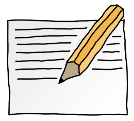 OPDRACHT 1.10Jouw interesse:Uitleg waarom de ander die zo goed bij jou vindt passen:Uitleg waarom de ander die zo goed bij jou vindt passen:Aan welke beroepen denkt de ander dan voor jou:Aan welke beroepen denkt de ander dan voor jou:Jouw interesse:Uitleg waarom de ander die zo goed bij jou vindt passen:Uitleg waarom de ander die zo goed bij jou vindt passen:Aan welke beroepen denkt de ander dan voor jou:Aan welke beroepen denkt de ander dan voor jou:Jouw interesse:Uitleg waarom de ander die zo goed bij jou vindt passen:Uitleg waarom de ander die zo goed bij jou vindt passen:Aan welke beroepen denkt de ander dan voor jou:Aan welke beroepen denkt de ander dan voor jou: